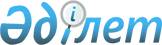 2017 - 2019 жылдарға арналған аудандық бюджет туралы
					
			Мерзімі біткен
			
			
		
					Қарағанды облысы Нұра аудандық мәслихатының 2016 жылғы 22 желтоқсандағы IX сессиясының № 88 шешімі. Қарағанды облысының Әділет департаментінде 2017 жылғы 9 қаңтарда № 4089 болып тіркелді. Мерзімі өткендіктен қолданыс тоқтатылды
      Қазақстан Республикасының 2008 жылғы 4 желтоқсандағы Бюджет кодексіне, Қазақстан Республикасының 2001 жылғы 23 қаңтардағы "Қазақстан Республикасындағы жергілікті мемлекеттік басқару және өзін-өзі басқару туралы" Заңына сәйкес, аудандық мәслихат ШЕШІМ ЕТТІ: 
      1. 2017 – 2019 жылдарға арналған аудандық бюджет 1, 2, 3 қосымшаларға сәйкес, оның ішінде, 2017 жылға келесі көлемдерде бекітілсін:
      1) кірістер –4 423 038 мың теңге, оның ішінде:
      салықтық түсімдер – 975 619 мың теңге;
      салықтық емес түсімдер–4 248 мың теңге;
      негізгі капиталды сатудан түсетін түсімдер – 9 867 мың теңге;
      трансферттер түсімдері– 3 433304 мың теңге;
      2) шығындар – 4 494 054 мың теңге;
      3) таза бюджеттік кредиттеу – 23 780 мың теңге:
      бюджеттік кредиттер –44 245 мың теңге;
      бюджеттік кредиттерді өтеу –20 465 мың теңге;
      4) қаржылық активтерімен операциялар бойынша сальдо – 0 мың теңге, оның ішінде:
      қаржы активтерін сатып алу – 0 мың теңге;
      мемлекеттің қаржы активтерін сатудан түсетін түсімдер – 0 мың теңге;
      5) бюджет тапшылығы (профициті) – алу 94 796 мың теңге;
      6) бюджет тапшылығын қаржыландыру (профицитін пайдалану) –94 796 мың теңге, оның ішінде:
      қарыздар түсімдері – 44 245 мың теңге;
      қарыздарды өтеу – 21646 мың теңге;
      бюджет қаражатының пайдаланылатын қалдықтары –72 197 мың теңге.
      Ескерту. 1-тармақ жаңа редакцияда - Қарағанды облысы Нұра аудандық мәслихатының 07.12.2017 № 192 (01.01.2017 бастап қолданысқа енгізіледі) шешімімен.


      2. 2017 жылға арналған аудандық бюджетті атқару барысында секвестрлеуге жатпайтын аудандық бюджеттік бағдарламалар тізбесі 4 қосымшаға сәйкес бекітілсін. 
      3. 2017 жылға арналған аудандық бюджет шығыстарының құрамында ағымдағы нысаналы трансферттер және бюджеттік кредиттер 5 қосымшаға сәйкес ескерілсін. 
      4. 2017 жылға арналған инвестициялық жобаларды іске асыруға бағытталған, жергілікті бюджеттік даму бағдарламаларының тізбесі 6 қосымшаға сәйкес ескерілсін. 
      5. Ауданның жергіліктіатқарушы органның резерві 17 362 мың теңге сомасында бекітілсін.
      6. 2017 жылға арналған аудандық бюджет шығыстарының құрамында жергілікті өзін-өзі басқару органдарына трансферттер 7 қосымшаға сәйкес ескерілсін. 
      7. 2017 жылға арналған аудандық бюджеттің ауылдық округтер мен кенттер бойынша шығыстары 8-13 қосымшаларға сәйкес бекітілсін.
      Ескерту. 7-тармақ жаңа редакцияда - Қарағанды облысы Нұра аудандық мәслихатының 16.02.2017 № 100 (01.01.2017 бастап қолданысқа енгізіледі) шешімімен.


      8. 2017 жылға арналған азаматтық қызметші болып табылатын және ауылдық жерде жұмыс істейтін денсаулық сақтау, әлеуметтік қамсыздандыру, білім беру, мәдениет, спорт және ветеринария саласындағы мамандарға қызметтің осы түрлерімен қалалық жағдайда айналасытын азаматтық қызметшілердің айлықақылырымен және ставкаларымен салыстырғанда кемінде жиырма бес пайызға жоғарылатылған лауазымдық айлықақылар мен тарифтік ставкалар аудандық бюджет қаражат есебінен белгіленсін.
      9. Осы шешім 2017 жылдың 1 қаңтарынан бастап қолданысқа енеді.
      КЕЛІСІЛДІ:
      22 желтоқсан 2016 жыл 2017 жылға арналған аудандық бюджет
      Ескерту. 1-қосымша жаңа редакцияда - Қарағанды облысы Нұра аудандық мәслихатының 07.12.2017 № 192 (01.01.2017 бастап қолданысқа енгізіледі) шешімімен. 2018 жылға арналған аудандық бюджет 2019 жылға арналған аудандық бюджет 2017 жылға арналған аудандық бюджетті атқару барысында секвестрлеуге жатпайтын аудандық бюджеттік бағдарламалар тізбесі 2017 жылға арналған ағымдағы нысаналы трансферттер және бюджеттік кредиттер
      Ескерту. 5-қосымша жаңа редакцияда - Қарағанды облысы Нұра аудандық мәслихатының 07.12.2017 № 192 (01.01.2017 бастап қолданысқа енгізіледі) шешімімен. 2017 жылға арналған инвестициялық жобаларды іске асыруға бағытталған, жергілікті бюджеттік даму бағдарламаларының тізбесі
      Ескерту. 6-қосымша жаңа редакцияда - Қарағанды облысы Нұра аудандық мәслихатының 07.12.2017 № 192 (01.01.2017 бастап қолданысқа енгізіледі) шешімімен. 2017 жылға жергілікті өзін-өзі басқару органдарына берілетін трансферттер 2017 жылға қаладағы аудан, аудандық маңызы бар қаланың, кент, ауыл, ауылдық округ әкімінің қызметін қамтамасыз ету жөніндегі қызметтер
      Ескерту. 8-қосымша жаңа редакцияда - Қарағанды облысы Нұра аудандық мәслихатының 24.11.2017 № 186 (01.01.2017 бастап қолданысқа енгізіледі) шешімімен. 2017 жылға ауылдық жерлерде балаларды мектепке дейін тегін алып баруды және кері алып келуді ұйымдастыру
      Ескерту. 9-қосымша жаңа редакцияда - Қарағанды облысы Нұра аудандық мәслихатының 24.11.2017 № 186 (01.01.2017 бастап қолданысқа енгізіледі) шешімімен. 2017 жылға мемлекеттік органның күрделі шығыстары
      Ескерту. 10-қосымша жаңа редакцияда - Қарағанды облысы Нұра аудандық мәслихатының 24.11.2017 № 186 (01.01.2017 бастап қолданысқа енгізіледі) шешімімен. 2017 жылға елді мекендерді абаттандыру мен көгалдандыру
      Ескерту. 11-қосымша жаңа редакцияда - Қарағанды облысы Нұра аудандық мәслихатының 02.06.2017 № 123 (01.01.2017 бастап қолданысқа енгізіледі) шешімімен. 2017 жылға Өңірлерді дамытудың 2020 жылға дейінгі бағдарламасы шеңберінде өңірлерді экономикалық дамытуға жәрдемдесуды бойынша іске асыру
      Ескерту. 12-қосымша жаңа редакцияда - Қарағанды облысы Нұра аудандық мәслихатының 02.06.2017 № 123 (01.01.2017 бастап қолданысқа енгізіледі) шешімімен. 2017 жылға елді мекендердегі көшелерді жарықтандыру
      Ескерту. Шешім 13-қосымшамен толықтырылды - Нұра аудандық мәслихатының 16.02.2017 № 100 (01.01.2017 бастап қолданысқа енгізіледі) шешімімен; жаңа редакцияда - Қарағанды облысы Нұра аудандық мәслихатының 24.11.2017 № 186 (01.01.2017 бастап қолданысқа енгізіледі) шешімімен.
					© 2012. Қазақстан Республикасы Әділет министрлігінің «Қазақстан Республикасының Заңнама және құқықтық ақпарат институты» ШЖҚ РМК
				
      Сессия төрағасы

С. Нығметов

      Аудандық мәслихаттың хатшысы

Т. Оспанов

      Нұра ауданының экономика жәнеқаржы бөлімінің басшысы

      ______________ М. Мұхамеджанова 
Нұра аудандық мәслихаттың
2016 жылғы 22 желтоқсандағы
9 сессиясының № 88 шешіміне
1 қосымша
Санаты
Санаты
Санаты
Санаты
Сома (мың теңге)
Сыныбы
Сыныбы
Сыныбы
Сома (мың теңге)
Ішкі сыныбы
Ішкі сыныбы
Сома (мың теңге)
Атауы
Сома (мың теңге)
1
2
3
4
5
I. Кірістер
4423038
1
Салықтық түсімдер
975619
01
Табыс салығы
266392
2
Жеке табыс салығы
266392
03
Әлеуметтiк салық
141013
1
Әлеуметтік салық
141013
04
Меншiкке салынатын салықтар
505636
1
Мүлiкке салынатын салықтар
452963
3
Жер салығы
1463
4
Көлiк құралдарына салынатын салық
43683
5
Бірыңғай жер салығы
7527
05
Тауарларға, жұмыстарға және қызметтерге салынатын iшкi салықтар
58230
2
Акциздер
2101
3
Табиғи және басқа да ресурстарды пайдаланғаны үшiн түсетiн түсiмдер
40375
4
Кәсiпкерлiк және кәсiби қызметтi жүргiзгенi үшiн алынатын алымдар
15754
08
Заңдық мәнызы бар әрекеттерді жасағаны және (немесе) оған уәкілеттігі бар мемлекеттік органдар немесе лауазымды адамдар құжаттар бергені үшін алынатын міндетті төлемдер
4348
1
Мемлекеттік баж
4348
2
Салықтық емес түсiмдер
4248
01
Мемлекеттік меншіктен түсетін кірістер
1565
4
Мемлекет меншігінде тұрған, заңды тұлғалардағы қатысу үлесіне кірістер
47
5
Мемлекет меншігіндегі мүлікті жалға беруден түсетін кірістер
1490
7
Мемлекеттік бюджеттен берілген кредиттер бойынша сыйақылар
28
02
Мемлекеттік бюджеттен қаржыландырылатын мемлекеттік мекемелердің тауарларды (жұмыстарды, қызметтерді) өткізуінен түсетін түсімдер
40
1
Мемлекеттік бюджеттен қаржыландырылатын мемлекеттік мекемелердің тауарларды (жұмыстарды, қызметтерді) өткізуінен түсетін түсімдер
40
04
Мемлекеттік бюджеттен қаржыландырылатын, сондай-ақ Қазақстан Республикасы Ұлттық Банкінің бюджетінен (шығыстар сметасынан) ұсталатын және қаржыландырылатын мемлекеттік мекемелер салатын айыппұлдар, өсімпұлдар, санкциялар, өндіріп алулар 
904
1
Мұнай секторы ұйымдарынан түсетін түсімдерді қоспағанда, мемлекеттік бюджеттен қаржыландырылатын, сондай-ақ Қазақстан Республикасы Ұлттық Банкінің бюджетінен (шығыстар сметасынан) ұсталатын және қаржыландырылатын мемлекеттік мекемелер салатын айыппұлдар, өсімпұлдар, санкциялар, өндіріп алулар 
904
06
Басқа да салықтық емес түсiмдер
1739
1
Басқа да салықтық емес түсiмдер
1739
3
Негізгі капиталды сатудан түсетін түсімдер
9867
01
Мемлекеттік мекемелерге бекітілген мемлекеттік мүлікті сату
2168
1
Мемлекеттік мекемелерге бекітілген мемлекеттік мүлікті сату
2168
03
Жердi және материалдық емес активтердi сату
7699
1
Жерді сату
7699
4
Трансферттердің түсімдері
3433304
02
Мемлекеттiк басқарудың жоғары тұрған органдарынан түсетiн трансферттер
3433304
2
Облыстық бюджеттен түсетiн трансферттер
3433304
Функционалдық топ
Функционалдық топ
Функционалдық топ
Функционалдық топ
Функционалдық топ
Сома (мың тенге)
Кіші функция
Кіші функция
Кіші функция
Кіші функция
Сома (мың тенге)
Бюджеттік бағдарламалардың әкімшісі
Бюджеттік бағдарламалардың әкімшісі
Бюджеттік бағдарламалардың әкімшісі
Сома (мың тенге)
Бағдарлама
Бағдарлама
Сома (мың тенге)
Атауы
Сома (мың тенге)
1
2
3
4
5
6
II. Шығындар
4494054
01
Жалпы сипаттағы мемлекеттiк қызметтер 
518234
1
Мемлекеттiк басқарудың жалпы функцияларын орындайтын өкiлдi, атқарушы және басқа органдар
435797
112
Аудан (облыстық маңызы бар қала) мәслихатының аппараты
17571
001
Аудан (облыстық маңызы бар қала) мәслихатының қызметін қамтамасыз ету жөніндегі қызметтер
16385
003
Мемлекеттік органның күрделі шығыстары
1186
122
Аудан (облыстық маңызы бар қала) әкімінің аппараты
93880
001
Аудан (облыстық маңызы бар қала) әкімінің қызметін қамтамасыз ету жөніндегі қызметтер
84963
003
Мемлекеттік органның күрделі шығыстары
8917
123
Қаладағы аудан, аудандық маңызы бар қала, кент, ауыл, ауылдық округ әкімінің аппараты 
324346
001
Қаладағы аудан, аудандық маңызы бар қаланың, кент, ауыл, ауылдық округ әкімінің қызметін қамтамасыз ету жөніндегі қызметтер
298261
022
Мемлекеттік органның күрделі шығыстары
26085
2
Қаржылық қызмет
10745
459
Ауданның (облыстық маңызы бар қаланың) экономика және қаржы бөлімі
10745
010
Жекешелендіру, коммуналдық меншікті басқару, жекешелендіруден кейінгі қызмет және осыған байланысты дауларды реттеу 
10745
9
Жалпы сипаттағы өзге де мемлекеттiк қызметтер 
71692
459
Ауданның (облыстық маңызы бар қаланың) экономика және қаржы бөлімі
37220
001
Ауданның (облыстық маңызы бар қаланың) экономикалық саясаттын қалыптастыру мен дамыту, мемлекеттік жоспарлау, бюджеттік атқару және коммуналдық меншігін басқару саласындағы мемлекеттік саясатты іске асыру жөніндегі қызметтер
33099
015
Мемлекеттік органның күрделі шығыстары
4121
492
Ауданның (облыстық маңызы бар қаланың) тұрғын үй-коммуналдық шаруашылығы, жолаушылар көлігі, автомобиль жолдары және тұрғын үй инспекциясы бөлімі
18629
001
Жергілікті деңгейде тұрғын үй-коммуналдық шаруашылық, жолаушылар көлігі, автомобиль жолдары және тұрғын үй инспекциясы саласындағы мемлекеттік саясатты іске асыру жөніндегі қызметтер
14770
013
Мемлекеттік органның күрделі шығыстары
3859
494
Ауданның (облыстық маңызы бар қаланың) кәсіпкерлік және өнеркәсіп бөлімі
15843
001
Жергілікті деңгейде кәсіпкерлікті және өнеркәсіпті дамыту саласындағы мемлекеттік саясатты іске асыру жөніндегі қызметтер
12313
003
Мемлекеттік органның күрделі шығыстары
3530
02
Қорғаныс
31758
1
Әскери мұқтаждар
2105
122
Аудан (облыстық маңызы бар қала) әкімінің аппараты
2105
005
Жалпыға бірдей әскери міндетті атқару шеңберіндегі іс-шаралар
2105
2
Төтенше жағдайлар жөнiндегi жұмыстарды ұйымдастыру
29653
122
Аудан (облыстық маңызы бар қала) әкімінің аппараты
29653
006
Аудан (облыстық маңызы бар қала) ауқымындағы төтенше жағдайлардың алдын алу және оларды жою
27967
007
Аудандық (қалалық) ауқымдағы дала өрттерінің, сондай-ақ мемлекеттік өртке қарсы қызмет органдары құрылмаған елдi мекендерде өрттердің алдын алу және оларды сөндіру жөніндегі іс-шаралар
1686
03
Қоғамдық тәртіп, қауіпсіздік, құқықтық, сот, қылмыстық-атқару қызметі
429
9
Қоғамдық тәртіп және қауіпсіздік саласындағы басқа да қызметтер
429
492
Ауданның (облыстық маңызы бар қаланың) тұрғын үй-коммуналдық шаруашылығы, жолаушылар көлігі, автомобиль жолдары және тұрғын үй инспекциясы бөлімі
429
021
Елдi мекендерде жол қозғалысы қауiпсiздiгін қамтамасыз ету
429
04
Бiлiм беру
2503115
1
Мектепке дейiнгi тәрбие және оқыту
81300
464
Ауданның (облыстық маңызы бар қаланың) білім бөлімі
81300
040
Мектепке дейінгі білім беру ұйымдарында мемлекеттік білім беру тапсырысын іске асыруға
81300
2
Бастауыш, негізгі орта және жалпы орта білім беру
2231059
123
Қаладағы аудан, аудандық маңызы бар қала, кент, ауыл, ауылдық округ әкімінің аппараты 
6629
005
Ауылдық жерлерде балаларды мектепке дейін тегін алып баруды және кері алып келуді ұйымдастыру
6629
464
Ауданның (облыстық маңызы бар қаланың) білім бөлімі
2187177
003
Жалпы білім беру
2165060
006
Балаларға қосымша білім беру 
22117
465
Ауданның (облыстық маңызы бар қаланың) дене шынықтыру және спорт бөлімі
37253
017
Балалар мен жасөспірімдерге спорт бойынша қосымша білім беру
37253
9
Бiлiм беру саласындағы өзге де қызметтер
190756
464
Ауданның (облыстық маңызы бар қаланың) білім бөлімі
190756
001
Жергілікті деңгейде білім беру саласындағы мемлекеттік саясатты іске асыру жөніндегі қызметтер
11345
005
Ауданның (областык маңызы бар қаланың) мемлекеттік білім беру мекемелер үшін оқулықтар мен оқу-әдiстемелiк кешендерді сатып алу және жеткізу
44668
015
Жетім баланы (жетім балаларды) және ата-аналарының қамқорысыз қалған баланы (балаларды) күтіп-ұстауға қамқоршыларға (қорғаншыларға) ай сайынға ақшалай қаражат төлемі
11122
067
Ведомстволық бағыныстағы мемлекеттік мекемелерінің және ұйымдарының күрделі шығыстары
123381
068
Халықтың компьютерлік сауаттылығын арттыруды қамтамасыз ету
240
06
Әлеуметтiк көмек және әлеуметтiк қамсыздандыру
166278
1
Әлеуметтiк қамсыздандыру
15168
451
Ауданның (облыстық маңызы бар қаланың) жұмыспен қамту және әлеуметтік бағдарламалар бөлімі
15168
005
Мемлекеттік атаулы әлеуметтік көмек 
1429
016
18 жасқа дейінгі балаларға мемлекеттік жәрдемақылар
11144
025
"Өрлеу" жобасы бойынша келісілген қаржылай көмекті енгізу
2595
2
Әлеуметтiк көмек
118033
451
Ауданның (облыстық маңызы бар қаланың) жұмыспен қамту және әлеуметтік бағдарламалар бөлімі
118033
002
Жұмыспен қамту бағдарламасы
42322
004
Ауылдық жерлерде тұратын денсаулық сақтау, білім беру, әлеуметтік қамтамасыз ету, мәдениет, спорт және ветеринар мамандарына отын сатып алуға Қазақстан Республикасының заңнамасына сәйкес әлеуметтік көмек көрсету
3300
006
Тұрғын үйге көмек көрсету
6401
007
Жергілікті өкілетті органдардың шешімі бойынша мұқтаж азаматтардың жекелеген топтарына әлеуметтік көмек
4801
010
Үйден тәрбиеленіп оқытылатын мүгедек балаларды материалдық қамтамасыз ету
122
014
Мұқтаж азаматтарға үйде әлеуметтiк көмек көрсету
35654
017
Мүгедектерді оңалту жеке бағдарламасына сәйкес, мұқтаж мүгедектерді міндетті гигиеналық құралдармен және ымдау тілі мамандарының қызмет көрсетуін, жеке көмекшілермен қамтамасыз ету 
8812
023
Жұмыспен қамту орталықтарының қызметін қамтамасыз ету
16621
9
Әлеуметтiк көмек және әлеуметтiк қамтамасыз ету салаларындағы өзге де қызметтер
33077
451
Ауданның (облыстық маңызы бар қаланың) жұмыспен қамту және әлеуметтік бағдарламалар бөлімі
33077
001
Жергілікті деңгейде халық үшін әлеуметтік бағдарламаларды жұмыспен қамтуды қамтамасыз етуді іске асыру саласындағы мемлекеттік саясатты іске асыру жөніндегі қызметтер 
25847
011
Жәрдемақыларды және басқа да әлеуметтік төлемдерді есептеу, төлеу мен жеткізу бойынша қызметтерге ақы төлеу
368
021
Мемлекеттік органның күрделі шығыстары
4369
050
Қазақстан Республикасында мүгедектердің құқықтарын қамтамасыз ету және өмір сүру сапасын жақсарту жөніндегі 2012-2018 жылдарға арналған іс-шаралар жоспарын іске асыру
2493
07
Тұрғын үй-коммуналдық шаруашылық
411636
1
Тұрғын үй шаруашылығы
234558
467
Ауданның (облыстық маңызы бар қаланың) құрылыс бөлімі
233758
003
Коммуналдық тұрғын үй қорының тұрғын үйін жобалау және (немесе) салу, реконструкциялау
173355
004
Инженерлік-коммуникациялық инфрақұрылымды жобалау, дамыту және (немесе) жайластыру
60403
492
Ауданның (облыстық маңызы бар қаланың) тұрғын үй-коммуналдық шаруашылығы, жолаушылар көлігі, автомобиль жолдары және тұрғын үй инспекциясы бөлімі
800
003
Мемлекеттік тұрғын үй қорын сақтауды үйымдастыру
800
2
Коммуналдық шаруашылық
90166
467
Ауданның (облыстық маңызы бар қаланың) құрылыс бөлімі
13513
005
Коммуналдық шаруашылығын дамыту
3929
058
Елді мекендердегі сумен жабдықтау және су бұру жүйелерін дамыту
9584
492
Ауданның (облыстық маңызы бар қаланың) тұрғын үй-коммуналдық шаруашылығы, жолаушылар көлігі, автомобиль жолдары және тұрғын үй инспекциясы бөлімі
76653
012
Сумен жабдықтау және су бұру жүйесінің жұмыс істеуі
66845
026
Ауданның (облыстық маңызы бар қаланың) коммуналдық меншігіндегі жылу желілерін пайдалануды ұйымдастыру
9808
3
Елді-мекендерді көркейту
86912
123
Қаладағы аудан, аудандық маңызы бар қала, кент, ауыл, ауылдық округ әкімінің аппараты 
84619
008
Елді мекендердегі көшелерді жарықтандыру
21447
011
Елді мекендерді абаттандыру мен көгалдандыру
63172
492
Ауданның (облыстық маңызы бар қаланың) тұрғын үй-коммуналдық шаруашылығы, жолаушылар көлігі, автомобиль жолдары және тұрғын үй инспекциясы бөлімі
2293
016
Елдi мекендердiң санитариясын қамтамасыз ету
1400
018
Елді мекендерді абаттандыру және көгалдандыру
893
08
Мәдениет, спорт, туризм және ақпараттық кеңістiк
357411
1
Мәдениет саласындағы қызмет
161404
455
Ауданның (облыстық маңызы бар қаланың) мәдениет және тілдерді дамыту бөлімі
161404
003
Мәдени-демалыс жұмысын қолдау
161404
2
Спорт
22559
465
Ауданның (облыстың маңызы бар қаланың) дене шынықтыру және спорт бөлімі
22559
001
Жергілікті деңгейде дене шынықтыру және спорт саласындағы мемлекеттік саясатты іске асыру жөніндегі қызметтер
6421
004
Мемлекеттік органның күрделі шығыстары
664
006
Аудандық (облыстық маңызы бар қалалық) деңгейде спорттық жарыстар өткiзу
500
007
Әртүрлi спорт түрлерi бойынша аудан (облыстық маңызы бар қала) құрама командаларының мүшелерiн дайындау және олардың облыстық спорт жарыстарына қатысуы
3890
032
Ведомстволық бағыныстағы мемлекеттік мекемелерінің және ұйымдарының күрделі шығыстары
11084
3
Ақпараттық кеңiстiк
100475
455
Ауданның (облыстық маңызы бар қаланың) мәдениет және тілдерді дамыту бөлімі
85620
006
Аудандық (қалалық) кiтапханалардың жұмыс iстеуi
84416
007
Мемлекеттік тілді және Қазақстан халқының басқа да тілдерін дамыту
1204
456
Ауданның (облыстық маңызы бар қаланың) ішкі саясат бөлімі
14855
002
Мемлекеттік ақпараттық саясат жүргізу жөніндегі қызметтер
14855
9
Мәдениет, спорт, туризм және ақпараттық кеңiстiктi ұйымдастыру жөнiндегi өзге де қызметтер
72973
455
Ауданның (облыстық маңызы бар қаланың) мәдениет және тілдерді дамыту бөлімі
44202
001
Жергілікті деңгейде тілдерді және мәдениетті дамыту саласындағы мемлекеттік саясатты іске асыру жөніндегі қызметтер
10097
010
Мемлекеттік органның күрделі шығыстары
584
032
Ведомстволық бағыныстағы мемлекеттік мекемелерінің және ұйымдарының күрделі шығыстары
33521
456
Ауданның (облыстық маңызы бар қаланың) ішкі саясат бөлімі
28771
001
Жергілікті деңгейде ақпарат, мемлекеттілікті нығайту және азаматтардың әлеуметтік сенімділігін қалыптастыру саласында мемлекеттік саясатты іске асыру жөніндегі қызметтер
17397
003
Жастар саясаты саласында іс-шараларды іске асыру
6842
006
Мемлекеттік органның күрделі шығыстары
3606
032
Ведомстволық бағыныстағы мемлекеттік мекемелерінің және ұйымдарының күрделі шығыстары
926
10
Ауыл, су, орман, балық шаруашылығы, ерекше қорғалатын табиғи аумақтар, қоршаған ортаны және жануарлар дүниесін қорғау, жер қатынастары
158673
1
Ауыл шаруашылығы
118134
462
Ауданның (облыстық маңызы бар қаланың) ауыл шаруашылығы бөлімі
19640
001
Жергілікте деңгейде ауыл шаруашылығы саласындағы мемлекеттік саясатты іске асыру жөніндегі қызметтер
19256
006
Мемлекеттік органның күрделі шығыстары
384
467
Ауданның (облыстық маңызы бар қаланың) құрылыс бөлімі
11252
010
Ауыл шаруашылығы объектілерін дамыту
11252
473
Ауданның (облыстық маңызы бар қаланың) ветеринария бөлімі
87242
001
Жергілікті деңгейде ветеринария саласындағы мемлекеттік саясатты іске асыру жөніндегі қызметтер
13527
003
Мемлекеттік органның күрделі шығыстары
115
005
Мал көмінділерінің (биотермиялық шұңқырлардың) жұмыс істеуін қамтамасыз ету
1725
007
Қаңғыбас иттер мен мысықтарды аулауды және жоюды ұйымдастыру
535
008
Алып қойылатын және жойылатын ауру жануарлардың, жануарлардан алынатын өнімдер мен шикізаттың құнын иелеріне өтеу
1586
009
Жануарлардың энзоотиялық аурулары бойынша ветеринарлық іс-шараларды жүргізу
2299
010
Ауыл шаруашылығы жануарларын сәйкестендіру жөніндегі іс-шараларды өткізу
5455
011
Эпизоотияға қарсы іс - шаралар жүргізу 
62000
6
Жер қатынастары
24873
463
Ауданның (облыстық маңызы бар қаланың) жер қатынастары бөлімі
24873
001
Аудан (облыстық маңызы бар қала) аумағында жер қатынастарын реттеу саласындағы мемлекеттік саясатты іске асыру жөніндегі қызметтер
11013
003
Елдi мекендердi жер - шаруашылық орналастыру
10197
007
Мемлекеттік органның күрделі шығыстары
3663
9
Ауыл, су, орман, балық шаруашылығы, қоршаған ортаны қорғау және жер қатынастары саласындағы басқа да қызметтер
15666
459
Ауданның (облыстық маңызы бар қаланың) экономика және қаржы бөлімі
15666
099
Мамандарға әлеуметтік қолдау көрсету жөніндегі шараларды іске асыру
15666
11
Өнеркәсіп, сәулет, қала құрылысы және құрылыс қызметі
67512
2
Сәулет, қала құрылысы және құрылыс қызметі
67512
467
Ауданның (облыстық маңызы бар қаланың) құрылыс бөлімі
46816
001
Жергілікті деңгейде құрылыс саласындағы мемлекеттік саясатты іске асыру жөніндегі қызметтер
46096
017
Мемлекеттік органның күрделі шығыстары
720
468
Ауданның (облыстық маңызы бар қаланың) сәулет және қала құрылысы бөлімі
20696
001
Жергілікті деңгейде сәулет және қала құрылысы саласындағы мемлекеттік саясатты іске асыру жөніндегі қызметтер
7885
003
Аудан аумағында қала құрылысын дамыту схемаларын және елді мекендердің бас жоспарларын әзірлеу
12560
004
Мемлекеттік органның күрделі шығыстары
251
12
Көлiк және коммуникация
136914
1
Автомобиль көлiгi
136914
492
Ауданның (облыстық маңызы бар қаланың) коммуналдық шаруашылығы, жолаушылар көлігі, автомобиль жолдары және тұрғын үй инспекциясы бөлімі
136914
020
Көлік инфрақұрылымын дамыту
11111
023
Автомобиль жолдарының жұмыс істеуін қамтамасыз ету
120603
045
Аудандық маңызы бар автомобиль жолдарын және елді -мекендердің көшелерін күрделі және орташа жөндеу
5200
13
Басқалар
36714
3
Кәсiпкерлiк қызметтi қолдау және бәсекелестікті қорғау
5000
494
Ауданның (облыстық маңызы бар қаланың) кәсіпкерлік және өнеркәсіп бөлімі
5000
006
Кәсіпкерлік қызметті қолдау
5000
9
Басқалар
31714
123
Қаладағы аудан, аудандық маңызы бар қала, кент, ауыл, ауылдық округ әкімінің аппараты 
14450
040
Өңірлерді дамытудың 2020 жылға дейінгі бағдарламасы шеңберінде өңірлерді экономикалық дамытуға жәрдемдесу бойынша шараларды іске асыру
14450
459
Ауданның (облыстық маңызы бар қаланың) экономика және қаржы бөлімі
17264
012
Ауданның (облыстық маңызы бар қаланың) жергілікті атқарушы органының резерві 
17264
14
Борышқа қызмет көрсету
28
1
Борышқа қызмет көрсету
28
459
Ауданның (облыстық маңызы бар қаланың) экономика және қаржы бөлімі
28
021
Жергілікті атқарушы органдардың облыстық бюджеттен қарыздар бойынша сыйақылар мен өзге де төлемдерді төлеу бойынша борышына қызмет көрсету
28
15
Трансферттер
105352
1
Трансферттер
105352
459
Ауданның (облыстық маңызы бар қаланың) экономика және қаржы бөлімі
105352
006
Нысаналы пайдаланылмаған (толық пайдаланылмаған) трансферттерді қайтару
10393
024
Мемлекеттік органдардың функцияларын мемлекеттік басқарудың төмен тұрған деңгейлерінен жоғарғы деңгейлерге беруге байланысты жоғары тұрған бюджеттерге берілетын ағымдағы нысаналы трансферттер
13785
051
Жергілікті өзін-өзі басқару органдарына берілетін трансферттер
58299
054
Қазақстан Республикасының Ұлттық қорынын берілетін нысаналы трансферт есебінен республиқалық бюджеттен бөлінген пайдаланылмаған (түгел пайдаланылмаған) нысаналы трансферттердің сомасын қайтару
22875
III. Таза бюджеттік кредиттеу
23780
Бюджеттік кредиттер
44245
10
Ауыл, су, орман, балық шаруашылығы, ерекше қорғалатын табиғи аумақтар, қоршаған ортаны және жануарлар дүниесін қорғау, жер қатынастары
44245
9
Ауыл, су, орман, балық шаруашылығы, қоршаған ортаны қорғау және жер қатынастары саласындағы басқа да қызметтер
44245
459
Ауданның (облыстық маңызы бар қаланың) экономика және қаржы бөлімі
44245
018
Мамандарды әлеуметтік қолдау шараларын іске асыру үшін бюджеттік кредиттер
44245
Санаты
Санаты
Санаты
Санаты
Сома (мың теңге)
 Сыныбы 
 Сыныбы 
 Сыныбы 
Сома (мың теңге)
 Ішкі сыныбы
 Ішкі сыныбы
Сома (мың теңге)
Атауы
Сома (мың теңге)
1
2
3
4
5
5
Бюджеттік кредиттерді өтеу
20465
01
Бюджеттік кредиттерді өтеу
20465
1
Мемлекеттік бюджеттен берілген бюджеттік кредиттерді өтеу
20465
Функционалдық топ
Функционалдық топ
Функционалдық топ
Функционалдық топ
Функционалдық топ
Сома (мың теңге)
Кіші функция
Кіші функция
Кіші функция
Кіші функция
Сома (мың теңге)
Бюджеттік бағдарламалардың әкімшісі 
Бюджеттік бағдарламалардың әкімшісі 
Бюджеттік бағдарламалардың әкімшісі 
Сома (мың теңге)
Бағдарлама
Бағдарлама
Сома (мың теңге)
 Атауы
Сома (мың теңге)
1
2
3
4
5
6
IV. Қаржылық активтермен операция бойынша сальдо
0
V. Бюджет тапшылығы (профициті)
-94796
VI. Бюджет тапшылығын қаржыландыру (профицитті пайдалану)
94796
Санаты
Санаты
Санаты
Санаты
Сома (мың теңге)
 Сыныбы 
 Сыныбы 
 Сыныбы 
Сома (мың теңге)
 Ішкі сыныбы
 Ішкі сыныбы
Сома (мың теңге)
Атауы
Сома (мың теңге)
1
2
3
4
5
7
Қарыздар түсімдері
44245
01
Мемлекеттік ішкі қарыздар
44245
2
Қарыз алу келісім-шарттары
44245
Функционалдық топ
Функционалдық топ
Функционалдық топ
Функционалдық топ
Функционалдық топ
Сома (мың теңге)
Кіші функция
Кіші функция
Кіші функция
Кіші функция
Сома (мың теңге)
Бюджеттік бағдарламалардың әкімшісі
Бюджеттік бағдарламалардың әкімшісі
Бюджеттік бағдарламалардың әкімшісі
Сома (мың теңге)
Бағдарлама
Бағдарлама
Сома (мың теңге)
Атауы
Сома (мың теңге)
1
2
3
4
5
6
16
Қарыздарды өтеу
21646
1
Қарыздарды өтеу
21646
459
Ауданның (облыстық маңызы бар қаланың) экономика және қаржы бөлімі
21646
005
Жергілікті атқарушы органның жоғары тұрған бюджет алдындағы борышын өтеу
21645
022
Жергілікті бюджеттен берілген мақсатына сай пайдаланылмаған бюджеттік кредиттерді қайтару
1
Бюджет қаражатының пайдаланылатын қалдықтары
72197Нұра аудандық мәслихаттың
2016 жылғы 22 желтоқсандағы
9 сессиясының № 88 шешіміне
2 қосымша
Санаты
Санаты
Санаты
Санаты
Сома (мың тенге)
Сыныбы
Сыныбы
Сома (мың тенге)
Ішкі сыныбы
Ішкі сыныбы
Сома (мың тенге)
Атауы
Сома (мың тенге)
1
2
3
4
5
I. Кірістер
4300427
1
Салықтық түсімдер
909114
01
Табыс салығы
167711
2
Жеке табыс салығы
167711
03
Әлеуметтiк салық
150884
1
Әлеуметтік салық
150884
04
Меншiкке салынатын салықтар
533109
1
Мүлiкке салынатын салықтар
484665
3
Жер салығы
4646
4
Көлiк құралдарына салынатын салық
36120
5
Бірыңғай жер салығы
7678
05
Тауарларға, жұмыстарға және қызметтерге салынатын iшкi салықтар
54335
2
Акциздер
1922
3
Табиғи және басқа да ресурстарды пайдаланғаны үшiн түсетiн түсiмдер
38900
4
Кәсiпкерлiк және кәсiби қызметтi жүргiзгенi үшiн алынатын алымдар
13513
08
Заңдық мәнызы бар әрекеттерді жасағаны және (немесе) оған уәкілеттігі бар мемлекеттік органдар немесе лауазымды адамдар құжаттар бергені үшін алынатын міндетті төлемдер
3075
1
Мемлекеттік баж
3075
2
Салықтық емес түсiмдер
6667
01
Мемлекеттік меншіктен түсетін кірістер
3369
1
Мемлекеттік кәсіпорындардың таза кірісі бөлігінің түсімдері
8
4
Мемлекет меншігінде тұрған, заңды тұлғалардағы қатысу үлесіне кірістер
49
5
Мемлекет меншігіндегі мүлікті жалға беруден түсетін кірістер
3312
02
Мемлекеттік бюджеттен қаржыландырылатын мемлекеттік мекемелердің тауарларды (жұмыстарды, қызметтерді) өткізуінен түсетін түсімдер
45
1
Мемлекеттік бюджеттен қаржыландырылатын мемлекеттік мекемелердің тауарларды (жұмыстарды, қызметтерді) өткізуінен түсетін түсімдер
45
06
Басқа да салықтық емес түсiмдер
3253
1
Басқа да салықтық емес түсiмдер
3253
3
Негізгі капиталды сатудан түсетін түсімдер
7133
01
Мемлекеттік мекемелерге бекітілген мемлекеттік мүлікті сату
1000
1
Мемлекеттік мекемелерге бекітілген мемлекеттік мүлікті сату
1000
03
Жердi және материалдық емес активтердi сату
6133
1
Жерді сату
6133
4
Трансферттердің түсімдері
3377513
02
Мемлекеттiк басқарудың жоғары тұрған органдарынан түсетiн трансферттер
3377513
2
Облыстық бюджеттен түсетiн трансферттер
3377513
Функционалдық топ
Функционалдық топ
Функционалдық топ
Функционалдық топ
Функционалдық топ
Сома (мың тенге)
Кіші функция
Кіші функция
Кіші функция
Кіші функция
Сома (мың тенге)
Бюджеттік бағдарламалардың әкімшісі
Бюджеттік бағдарламалардың әкімшісі
Бюджеттік бағдарламалардың әкімшісі
Сома (мың тенге)
Бағдарлама
Бағдарлама
Сома (мың тенге)
Атауы
Сома (мың тенге)
1
2
3
4
5
6
II. Шығындар
4300427
01
Жалпы сипаттағы мемлекеттiк қызметтер 
576348
1
Мемлекеттiк басқарудың жалпы функцияларын орындайтын өкiлдi, атқарушы және басқа органдар
470449
112
Аудан (облыстық маңызы бар қала) мәслихатының аппараты
16604
001
Аудан (облыстық маңызы бар қала) мәслихатының қызметін қамтамасыз ету жөніндегі қызметтер
16004
003
Мемлекеттік органның күрделі шығыстары
600
122
Аудан (облыстық маңызы бар қала) әкімінің аппараты
78410
001
Аудан (облыстық маңызы бар қала) әкімінің қызметін қамтамасыз ету жөніндегі қызметтер
78130
003
Мемлекеттік органның күрделі шығыстары
280
123
Қаладағы аудан, аудандық маңызы бар қала, кент, ауыл, ауылдық округ әкімінің аппараты 
375435
001
Қаладағы аудан, аудандық маңызы бар қаланың, кент, ауыл, ауылдық округ әкімінің қызметін қамтамасыз ету жөніндегі қызметтер
305935
022
Мемлекеттік органның күрделі шығыстары
69500
2
Қаржылық қызмет
37125
459
Ауданның (облыстық маңызы бар қаланың) экономика және қаржы бөлімі
37125
010
Жекешелендіру, коммуналдық меншікті басқару, жекешелендіруден кейінгі қызмет және осыған байланысты дауларды реттеу 
37125
9
Жалпы сипаттағы өзге де мемлекеттiк қызметтер 
68774
459
Ауданның (облыстық маңызы бар қаланың) экономика және қаржы бөлімі
38319
001
Ауданның (облыстық маңызы бар қаланың) экономикалық саясаттын қалыптастыру мен дамыту, мемлекеттік жоспарлау, бюджеттік атқару және коммуналдық меншігін басқару саласындағы мемлекеттік саясатты іске асыру жөніндегі қызметтер
34319
015
Мемлекеттік органның күрделі шығыстары
4000
492
Ауданның (облыстық маңызы бар қаланың) тұрғын үй-коммуналдық шаруашылығы, жолаушылар көлігі, автомобиль жолдары және тұрғын үй инспекциясы бөлімі
15128
001
Жергілікті деңгейде тұрғын үй-коммуналдық шаруашылық, жолаушылар көлігі, автомобиль жолдары және тұрғын үй инспекциясы саласындағы мемлекеттік саясатты іске асыру жөніндегі қызметтер
13928
013
Мемлекеттік органның күрделі шығыстары
1200
494
Ауданның (облыстық маңызы бар қаланың) кәсіпкерлік және өнеркәсіп бөлімі
15327
001
Жергілікті деңгейде кәсіпкерлікті және өнеркәсіпті дамыту саласындағы мемлекеттік саясатты іске асыру жөніндегі қызметтер
12227
003
Мемлекеттік органның күрделі шығыстары
3100
02
Қорғаныс
4216
1
Әскери мұқтаждар
2030
122
Аудан (облыстық маңызы бар қала) әкімінің аппараты
2030
005
Жалпыға бірдей әскери міндетті атқару шеңберіндегі іс-шаралар
2030
2
Төтенше жағдайлар жөнiндегi жұмыстарды ұйымдастыру
2186
122
Аудан (облыстық маңызы бар қала) әкімінің аппараты
2186
006
Аудан (облыстық маңызы бар қала) ауқымындағы төтенше жағдайлардың алдын алу және оларды жою
1500
007
Аудандық (қалалық) ауқымдағы дала өрттерінің, сондай-ақ мемлекеттік өртке қарсы қызмет органдары құрылмаған елдi мекендерде өрттердің алдын алу және оларды сөндіру жөніндегі іс-шаралар
686
04
Бiлiм беру
2726140
1
Мектепке дейiнгi тәрбие және оқыту
87421
464
Ауданның (облыстық маңызы бар қаланың) білім бөлімі
78521
040
Мектепке дейінгі білім беру ұйымдарында мемлекеттік білім беру тапсырысын іске асыруға
78521
467
Ауданның (облыстық маңызы бар қаланың) құрылыс бөлімі
8900
037
Мектепке дейiнгi тәрбие және оқыту объектілерін салу және реконструкциялау
8900
2
Бастауыш, негізгі орта және жалпы орта білім беру
2469601
123
Қаладағы аудан, аудандық маңызы бар қала, кент, ауыл, ауылдық округ әкімінің аппараты 
6197
005
Ауылдық жерлерде балаларды мектепке дейін тегін алып баруды және кері алып келуді ұйымдастыру
6197
464
Ауданның (облыстық маңызы бар қаланың) білім бөлімі
2434255
003
Жалпы білім беру
2408469
006
Балаларға қосымша білім беру 
25786
465
Ауданның (облыстық маңызы бар қаланың) дене шынықтыру және спорт бөлімі
29149
017
Балалар мен жасөспірімдерге спорт бойынша қосымша білім беру
29149
9
Бiлiм беру саласындағы өзге де қызметтер
169118
464
Ауданның (облыстық маңызы бар қаланың) білім бөлімі
169118
001
Жергілікті деңгейде білім беру саласындағы мемлекеттік саясатты іске асыру жөніндегі қызметтер
10296
005
Ауданның (областык маңызы бар қаланың) мемлекеттік білім беру мекемелер үшін оқулықтар мен оқу-әдiстемелiк кешендерді сатып алу және жеткізу
27478
015
Жетім баланы (жетім балаларды) және ата-аналарының қамқорынсыз қалған баланы (балаларды) күтіп-ұстауға қамқоршыларға (қорғаншыларға) ай сайынға ақшалай қаражат төлемі
12459
022
Жетім баланы (жетім балаларды) және ата-анасының қамқорлығынсыз қалған баланы (балаларды) асырап алғаны үшін Қазақстан азаматтарына біржолғы ақша қаражатын төлеуге арналған төлемдер
479
067
Ведомстволық бағыныстағы мемлекеттік мекемелерінің және ұйымдарының күрделі шығыстары
118406
06
Әлеуметтiк көмек және әлеуметтiк қамсыздандыру
119897
1
Әлеуметтiк қамсыздандыру
3398
451
Ауданның (облыстық маңызы бар қаланың) жұмыспен қамту және әлеуметтік бағдарламалар бөлімі
3398
005
Мемлекеттік атаулы әлеуметтік көмек 
3398
2
Әлеуметтiк көмек
93928
451
Ауданның (облыстық маңызы бар қаланың) жұмыспен қамту және әлеуметтік бағдарламалар бөлімі
93928
002
Жұмыспен қамту бағдарламасы
12444
004
Ауылдық жерлерде тұратын денсаулық сақтау, білім беру, әлеуметтік қамтамасыз ету, мәдениет, спорт және ветеринар мамандарына отын сатып алуға Қазақстан Республикасының заңнамасына сәйкес әлеуметтік көмек көрсету
3300
006
Тұрғын үйге көмек көрсету
10530
007
Жергілікті өкілетті органдардың шешімі бойынша мұқтаж азаматтардың жекелеген топтарына әлеуметтік көмек
6154
010
Үйден тәрбиеленіп оқытылатын мүгедек балаларды материалдық қамтамасыз ету
153
014
Мұқтаж азаматтарға үйде әлеуметтiк көмек көрсету
35866
017
Мүгедектерді оңалту жеке бағдарламасына сәйкес, мұқтаж мүгедектерді міндетті гигиеналық құралдармен және ымдау тілі мамандарының қызмет көрсетуін, жеке көмекшілермен қамтамасыз ету 
9969
023
Жұмыспен қамту орталықтарының қызметін қамтамасыз ету
15512
9
Әлеуметтiк көмек және әлеуметтiк қамтамасыз ету салаларындағы өзге де қызметтер
22571
451
Ауданның (облыстық маңызы бар қаланың) жұмыспен қамту және әлеуметтік бағдарламалар бөлімі
22571
001
Жергілікті деңгейде халық үшін әлеуметтік бағдарламаларды жұмыспен қамтуды қамтамасыз етуді іске асыру саласындағы мемлекеттік саясатты іске асыру жөніндегі қызметтер 
21636
011
Жәрдемақыларды және басқа да әлеуметтік төлемдерді есептеу, төлеу мен жеткізу бойынша қызметтерге ақы төлеу
335
021
Мемлекеттік органның күрделі шығыстары
600
07
Тұрғын үй-коммуналдық шаруашылық
124206
2
Коммуналдық шаруашылық
48556
467
Ауданның (облыстық маңызы бар қаланың) құрылыс бөлімі
17000
058
Елді мекендердегі сумен жабдықтау және су бұру жүйелерін дамыту
17000
492
Ауданның (облыстық маңызы бар қаланың) тұрғын үй-коммуналдық шаруашылығы, жолаушылар көлігі, автомобиль жолдары және тұрғын үй инспекциясы бөлімі
31556
012
Сумен жабдықтау және су бұру жүйесінің жұмыс істеуі
25556
026
Ауданның (облыстық маңызы бар қаланың) коммуналдық меншігіндегі жылу желілерін пайдалануды ұйымдастыру
6000
3
Елді-мекендерді коркейту
75650
123
Қаладағы аудан, аудандық маңызы бар қала, кент, ауыл, ауылдық округ әкімінің аппараты 
71472
008
Елді мекендердегі көшелерді жарықтандыру
21472
009
Елді мекендердің санитариясын қамтамасыз ету
30000
011
Елді мекендерді абаттандыру мен көгалдандыру
20000
492
Ауданның (облыстық маңызы бар қаланың) тұрғын үй-коммуналдық шаруашылығы, жолаушылар көлігі, автомобиль жолдары және тұрғын үй инспекциясы бөлімі
4178
016
Елдi мекендердiң санитариясын қамтамасыз ету
2178
018
Елді мекендерді абаттандыру және көгалдандыру
2000
08
Мәдениет, спорт, туризм және ақпараттық кеңістiк
361256
1
Мәдениет саласындағы қызмет
159942
455
Ауданның (облыстық маңызы бар қаланың) мәдениет және тілдерді дамыту бөлімі
159942
003
Мәдени-демалыс жұмысын қолдау
159942
2
Спорт
13530
465
Ауданның (облыстың маңызы бар қаланың) дене шынықтыру және спорт бөлімі
13530
001
Жергілікті деңгейде дене шынықтыру және спорт саласындағы мемлекеттік саясатты іске асыру жөніндегі қызметтер
8961
004
Мемлекеттік органның күрделі шығыстары
300
006
Аудандық (облыстық маңызы бар қалалық) деңгейде спорттық жарыстар өткiзу
535
007
Әртүрлi спорт түрлерi бойынша аудан (облыстық маңызы бар қала) құрама командаларының мүшелерiн дайындау және олардың облыстық спорт жарыстарына қатысуы
3734
3
Ақпараттық кеңiстiк
103282
455
Ауданның (облыстық маңызы бар қаланың) мәдениет және тілдерді дамыту бөлімі
91312
006
Аудандық (қалалық) кiтапханалардың жұмыс iстеуi
91312
456
Ауданның (облыстық маңызы бар қаланың) ішкі саясат бөлімі
11970
002
Мемлекеттік ақпараттық саясат жүргізу жөніндегі қызметтер
11970
9
Мәдениет, спорт, туризм және ақпараттық кеңiстiктi ұйымдастыру жөнiндегi өзге де қызметтер
84502
455
Ауданның (облыстық маңызы бар қаланың) мәдениет және тілдерді дамыту бөлімі
58756
001
Жергілікті деңгейде тілдерді және мәдениетті дамыту саласындағы мемлекеттік саясатты іске асыру жөніндегі қызметтер
9065
010
Мемлекеттік органның күрделі шығыстары
450
032
Ведомстволық бағыныстағы мемлекеттік мекемелерінің және ұйымдарының күрделі шығыстары
49241
456
Ауданның (облыстық маңызы бар қаланың) ішкі саясат бөлімі
25746
001
Жергілікті деңгейде ақпарат, мемлекеттілікті нығайту және азаматтардың әлеуметтік сенімділігін қалыптастыру саласында мемлекеттік саясатты іске асыру жөніндегі қызметтер
19644
003
Жастар саясаты саласында іс-шараларды іске асыру
6102
10
Ауыл, су, орман, балық шаруашылығы, ерекше қорғалатын табиғи аумақтар, қоршаған ортаны және жануарлар дүниесін қорғау, жер қатынастары
131482
1
Ауыл шаруашылығы
102867
462
Ауданның (облыстық маңызы бар қаланың) ауыл шаруашылығы бөлімі
19223
001
Жергілікте деңгейде ауыл шаруашылығы саласындағы мемлекеттік саясатты іске асыру жөніндегі қызметтер
19223
473
Ауданның (облыстық маңызы бар қаланың) ветеринария бөлімі
83644
001
Жергілікті деңгейде ветеринария саласындағы мемлекеттік саясатты іске асыру жөніндегі қызметтер
12894
007
Қаңғыбас иттер мен мысықтарды аулауды және жоюды ұйымдастыру
850
010
Ауыл шаруашылығы жануарларын сәйкестендіру жөніндегі іс-шараларды өткізу
3900
011
Эпизоотияға қарсы іс - шаралар жүргізу 
66000
6
Жер қатынастары
11378
463
Ауданның (облыстық маңызы бар қаланың) жер қатынастары бөлімі
11378
001
Аудан (облыстық маңызы бар қала) аумағында жер қатынастарын реттеу саласындағы мемлекеттік саясатты іске асыру жөніндегі қызметтер
10928
007
Мемлекеттік органның күрделі шығыстары
450
9
Ауыл, су, орман, балық шаруашылығы, қоршаған ортаны қорғау және жер қатынастары саласындағы басқа да қызметтер
17237
459
Ауданның (облыстық маңызы бар қаланың) экономика және қаржы бөлімі
17237
099
Мамандарға әлеуметтік көмек көрсету жөніндегі шараларды іске асыру
17237
11
Өнеркәсіп, сәулет, қала құрылысы және құрылыс қызметі
17760
2
Сәулет, қала құрылысы және құрылыс қызметі
17760
467
Ауданның (облыстық маңызы бар қаланың) құрылыс бөлімі
10732
001
Жергілікті деңгейде құрылыс саласындағы мемлекеттік саясатты іске асыру жөніндегі қызметтер
10282
017
Мемлекеттік органның күрделі шығыстары
450
468
Ауданның (облыстық маңызы бар қаланың) сәулет және қала құрылысы бөлімі
7028
001
Жергілікті деңгейде сәулет және қала құрылысы саласындағы мемлекеттік саясатты іске асыру жөніндегі қызметтер
6728
004
Мемлекеттік органның күрделі шығыстары
300
12
Көлiк және коммуникация
127205
1
Автомобиль көлiгi
127205
123
Қаладағы аудан, аудандық маңызы бар қала, кент, ауыл, ауылдық округ әкімінің аппараты 
24407
013
Аудандық маңызы бар қалаларда,кенттерде,ауылдарда,ауылдық округтерде автомобиль жолдарының жұмысын істеуін қамтамасыз ету
24407
492
Ауданның (облыстық маңызы бар қаланың) тұрғын үй-коммуналдық шаруашылығы, жолаушылар көлігі, автомобиль жолдары және тұрғын үй инспекциясы бөлімі
102798
023
Автомобиль жолдарының жұмыс істеуін қамтамасыз ету
102798
13
Басқалар
40726
9
Басқалар
40726
123
Қаладағы аудан, аудандық маңызы бар қала, кент, ауыл, ауылдық округ әкімінің аппараты 
22636
040
Өңірлерді дамытудың 2020 жылға дейінгі бағдарламасы шеңберінде өңірлерді экономикалық дамытуға жәрдемдесу бойынша шараларды іске асыру
22636
459
Ауданның (облыстық маңызы бар қаланың) экономика және қаржы бөлімі
18090
012
Ауданның (облыстық маңызы бар қаланың) жергілікті атқарушы органының резерві 
18090
15
Трансферттер
71191
1
Трансферттер
71191
459
Ауданның (облыстық маңызы бар қаланың) экономика және қаржы бөлімі
71191
051
Жергілікті өзін-өзі басқару органдарына берілетін трансферттер
71191
III. Таза бюджеттік кредиттеу
0
Бюджеттік кредиттер
0
10
Ауыл, су, орман, балық шаруашылығы, ерекше қорғалатын табиғи аумақтар, қоршаған ортаны және жануарлар дүниесін қорғау, жер қатынастары
0
9
Ауыл, су, орман, балық шаруашылығы, қоршаған ортаны қорғау және жер қатынастары саласындағы басқа да қызметтер
0
459
Ауданның (облыстық маңызы бар қаланың) экономика және қаржы бөлімі
0
018
Мамандарды әлеуметтік қолдау шараларын іске асыру үшін бюджеттік кредиттер
0
Санаты
Санаты
Санаты
Санаты
Сома (мың теңге)
 Сыныбы 
 Сыныбы 
 Сыныбы 
Сома (мың теңге)
Ішкі сыныбы
Ішкі сыныбы
Сома (мың теңге)
Атауы
Сома (мың теңге)
1
2
3
4
5
5
Бюджеттік кредиттерді өтеу
0
01
Бюджеттік кредиттерді өтеу
0
1
Мемлекеттік бюджеттен берілген бюджеттік кредиттерді өтеу
0
Функционалдық топ
Функционалдық топ
Функционалдық топ
Функционалдық топ
Функционалдық топ
Сома (мың теңге)
Кіші функция
Кіші функция
Кіші функция
Кіші функция
Сома (мың теңге)
Бюджеттік бағдарламалардың әкімшісі
Бюджеттік бағдарламалардың әкімшісі
Бюджеттік бағдарламалардың әкімшісі
Сома (мың теңге)
Бағдарлама
Бағдарлама
Сома (мың теңге)
Атауы
Сома (мың теңге)
1
2
3
4
5
6
IV. Қаржылық активтермен операция бойынша сальдо
0
V. Бюджет тапшылығы (профициті)
0
VI. Бюджет тапшылығын қаржыландыру (профицитті пайдалану)
0
Санаты
Санаты
Санаты
Санаты
Сома (мың теңге)
 Сыныбы 
 Сыныбы 
 Сыныбы 
Сома (мың теңге)
 Ішкі сыныбы
 Ішкі сыныбы
Сома (мың теңге)
Атауы
Сома (мың теңге)
1
2
3
4
5
7
Қарыздар түсімдері
0
01
Мемлекеттік ішкі қарыздар
0
2
Қарыз алу келісім-шарттары
0
Функционалдық топ
Функционалдық топ
Функционалдық топ
Функционалдық топ
Функционалдық топ
Сома (мың теңге)
Кіші функция
Кіші функция
Кіші функция
Кіші функция
Сома (мың теңге)
Бюджеттік бағдарламалардың әкімшісі
Бюджеттік бағдарламалардың әкімшісі
Бюджеттік бағдарламалардың әкімшісі
Сома (мың теңге)
Бағдарлама
Бағдарлама
Сома (мың теңге)
Атауы
Сома (мың теңге)
1
2
3
4
5
6
16
Қарыздарды өтеу
0
1
Қарыздарды өтеу
0
459
Ауданның (облыстық маңызы бар қаланың) экономика және қаржы бөлімі
0
005
Жергілікті атқарушы органның жоғары тұрған бюджет алдындағы борышын өтеу
0
Бюджет қаражатының пайдаланылатын қалдықтары
0Нұра аудандық мәслихаттың
2016 жылғы 22 желтоқсандағы
9 сессиясының № 88 шешіміне
3 қосымша
Санаты
Санаты
Санаты
Санаты
Сома (мың тенге)
Сыныбы
Сыныбы
Сыныбы
Сома (мың тенге)
Ішкі сыныбы
Ішкі сыныбы
Сома (мың тенге)
Атауы
Сома (мың тенге)
1
2
3
4
5
I. Кірістер
4392445
1
Салықтық түсімдер
960399
01
Табыс салығы
179451
2
Жеке табыс салығы
179451
03
Әлеуметтiк салық
161445
1
Әлеуметтік салық
161445
04
Меншiкке салынатын салықтар
559598
1
Мүлiкке салынатын салықтар
508071
3
Жер салығы
4971
4
Көлiк құралдарына салынатын салық
38648
5
Бірыңғай жер салығы
7908
05
Тауарларға, жұмыстарға және қызметтерге салынатын iшкi салықтар
56615
2
Акциздер
2056
3
Табиғи және басқа да ресурстарды пайдаланғаны үшiн түсетiн түсiмдер
40100
4
Кәсiпкерлiк және кәсiби қызметтi жүргiзгенi үшiн алынатын алымдар
14459
08
Заңдық мәнызы бар әрекеттерді жасағаны және (немесе) оған уәкілеттігі бар мемлекеттік органдар немесе лауазымды адамдар құжаттар бергені үшін алынатын міндетті төлемдер
3290
1
Мемлекеттік баж
3290
2
Салықтық емес түсiмдер
6894
01
Мемлекеттік меншіктен түсетін кірістер
3369
1
Мемлекеттік кәсіпорындардың таза кірісі бөлігінің түсімдері
8
4
Мемлекет меншігінде тұрған, заңды тұлғалардағы қатысу үлесіне кірістер
49
5
Мемлекет меншігіндегі мүлікті жалға беруден түсетін кірістер
3312
02
Мемлекеттік бюджеттен қаржыландырылатын мемлекеттік мекемелердің тауарларды (жұмыстарды, қызметтерді) өткізуінен түсетін түсімдер
45
1
Мемлекеттік бюджеттен қаржыландырылатын мемлекеттік мекемелердің тауарларды (жұмыстарды, қызметтерді) өткізуінен түсетін түсімдер
45
06
Басқа да салықтық емес түсiмдер
3480
1
Басқа да салықтық емес түсiмдер
3480
3
Негізгі капиталды сатудан түсетін түсімдер
7562
01
Мемлекеттік мекемелерге бекітілген мемлекеттік мүлікті сату
1000
1
Мемлекеттік мекемелерге бекітілген мемлекеттік мүлікті сату
1000
03
Жердi және материалдық емес активтердi сату
6562
1
Жерді сату
6562
4
Трансферттердің түсімдері
3417590
02
Мемлекеттiк басқарудың жоғары тұрған органдарынан түсетiн трансферттер
3417590
2
Облыстық бюджеттен түсетiн трансферттер
3417590
Функционалдық топ
Функционалдық топ
Функционалдық топ
Функционалдық топ
Функционалдық топ
Сома (мың теңге)
Кіші функция
Кіші функция
Кіші функция
Кіші функция
Сома (мың теңге)
Бюджеттік бағдарламалардың әкімшісі
Бюджеттік бағдарламалардың әкімшісі
Бюджеттік бағдарламалардың әкімшісі
Сома (мың теңге)
Бағдарлама
Бағдарлама
Сома (мың теңге)
Атауы
Сома (мың теңге)
1
2
3
4
5
6
II. Шығындар
4392445
01
Жалпы сипаттағы мемлекеттiк қызметтер 
495001
1
Мемлекеттiк басқарудың жалпы функцияларын орындайтын өкiлдi, атқарушы және басқа органдар
421294
112
Аудан (облыстық маңызы бар қала) мәслихатының аппараты
16427
001
Аудан (облыстық маңызы бар қала) мәслихатының қызметін қамтамасыз ету жөніндегі қызметтер
16427
122
Аудан (облыстық маңызы бар қала) әкімінің аппараты
81090
001
Аудан (облыстық маңызы бар қала) әкімінің қызметін қамтамасыз ету жөніндегі қызметтер
80810
003
Мемлекеттік органның күрделі шығыстары
280
123
Қаладағы аудан, аудандық маңызы бар қала, кент, ауыл, ауылдық округ әкімінің аппараты 
323777
001
Қаладағы аудан, аудандық маңызы бар қаланың, кент, ауыл, ауылдық округ әкімінің қызметін қамтамасыз ету жөніндегі қызметтер
313277
022
Мемлекеттік органның күрделі шығыстары
10500
2
Қаржылық қызмет
10292
459
Ауданның (облыстық маңызы бар қаланың) экономика және қаржы бөлімі
10292
010
Жекешелендіру, коммуналдық меншікті басқару, жекешелендіруден кейінгі қызмет және осыған байланысты дауларды реттеу 
10292
9
Жалпы сипаттағы өзге де мемлекеттiк қызметтер 
63415
459
Ауданның (облыстық маңызы бар қаланың) экономика және қаржы бөлімі
36192
001
Ауданның (облыстық маңызы бар қаланың) экономикалық саясаттын қалыптастыру мен дамыту, мемлекеттік жоспарлау, бюджеттік атқару және коммуналдық меншігін басқару саласындағы мемлекеттік саясатты іске асыру жөніндегі қызметтер
35292
015
Мемлекеттік органның күрделі шығыстары
900
492
Ауданның (облыстық маңызы бар қаланың) тұрғын үй-коммуналдық шаруашылығы, жолаушылар көлігі, автомобиль жолдары және тұрғын үй инспекциясы бөлімі
14337
001
Жергілікті деңгейде тұрғын үй-коммуналдық шаруашылық, жолаушылар көлігі, автомобиль жолдары және тұрғын үй инспекциясы саласындағы мемлекеттік саясатты іске асыру жөніндегі қызметтер
14337
494
Ауданның (облыстық маңызы бар қаланың) кәсіпкерлік және өнеркәсіп бөлімі
12886
001
Жергілікті деңгейде кәсіпкерлікті және өнеркәсіпті дамыту саласындағы мемлекеттік саясатты іске асыру жөніндегі қызметтер
12606
003
Мемлекеттік органның күрделі шығыстары
280
02
Қорғаныс
4349
1
Әскери мұқтаждар
2163
122
Аудан (облыстық маңызы бар қала) әкімінің аппараты
2163
005
Жалпыға бірдей әскери міндетті атқару шеңберіндегі іс-шаралар
2163
2
Төтенше жағдайлар жөнiндегi жұмыстарды ұйымдастыру
2186
122
Аудан (облыстық маңызы бар қала) әкімінің аппараты
2186
006
Аудан (облыстық маңызы бар қала) ауқымындағы төтенше жағдайлардың алдын алу және оларды жою
1500
007
Аудандық (қалалық) ауқымдағы дала өрттерінің, сондай-ақ мемлекеттік өртке қарсы қызмет органдары құрылмаған елдi мекендерде өрттердің алдын алу және оларды сөндіру жөніндегі іс-шаралар
686
04
Бiлiм беру
2841414
1
Мектепке дейiнгi тәрбие және оқыту
79257
464
Ауданның (облыстық маңызы бар қаланың) білім бөлімі
79257
040
Мектепке дейінгі білім беру ұйымдарында мемлекеттік білім беру тапсырысын іске асыруға
79257
2
Бастауыш, негізгі орта және жалпы орта білім беру
2520667
123
Қаладағы аудан, аудандық маңызы бар қала, кент, ауыл, ауылдық округ әкімінің аппараты 
6631
005
Ауылдық жерлерде балаларды мектепке дейін тегін алып баруды және кері алып келуді ұйымдастыру
6631
464
Ауданның (облыстық маңызы бар қаланың) білім бөлімі
2484873
003
Жалпы білім беру
2457284
006
Балаларға қосымша білім беру 
27589
465
Ауданның (облыстық маңызы бар қаланың) дене шынықтыру және спорт бөлімі
29163
017
Балалар мен жасөспірімдерге спорт бойынша қосымша білім беру
29163
9
Бiлiм беру саласындағы өзге де қызметтер
241490
464
Ауданның (облыстық маңызы бар қаланың) білім бөлімі
241490
001
Жергілікті деңгейде білім беру саласындағы мемлекеттік саясатты іске асыру жөніндегі қызметтер
10635
005
Ауданның (областык маңызы бар қаланың) мемлекеттік білім беру мекемелер үшін оқулықтар мен оқу-әдiстемелiк кешендерді сатып алу және жеткізу
29401
015
Жетім баланы (жетім балаларды) және ата-аналарының қамқорынсыз қалған баланы (балаларды) күтіп-ұстауға қамқоршыларға (қорғаншыларға) ай сайынға ақшалай қаражат төлемі
12459
022
Жетім баланы (жетім балаларды) және ата-анасының қамқорлығынсыз қалған баланы (балаларды) асырап алғаны үшін Қазақстан азаматтарына біржолғы ақша қаражатын төлеуге арналған төлемдер
479
067
Ведомстволық бағыныстағы мемлекеттік мекемелерінің және ұйымдарының күрделі шығыстары
188516
06
Әлеуметтiк көмек және әлеуметтiк қамсыздандыру
122378
1
Әлеуметтiк қамсыздандыру
3398
451
Ауданның (облыстық маңызы бар қаланың) жұмыспен қамту және әлеуметтік бағдарламалар бөлімі
3398
005
Мемлекеттік атаулы әлеуметтік көмек 
3398
2
Әлеуметтiк көмек
95681
451
Ауданның (облыстық маңызы бар қаланың) жұмыспен қамту және әлеуметтік бағдарламалар бөлімі
95681
002
Жұмыспен қамту бағдарламасы
13234
004
Ауылдық жерлерде тұратын денсаулық сақтау, білім беру, әлеуметтік қамтамасыз ету, мәдениет, спорт және ветеринар мамандарына отын сатып алуға Қазақстан Республикасының заңнамасына сәйкес әлеуметтік көмек көрсету
3300
006
Тұрғын үйге көмек көрсету
10530
007
Жергілікті өкілетті органдардың шешімі бойынша мұқтаж азаматтардың жекелеген топтарына әлеуметтік көмек
6154
010
Үйден тәрбиеленіп оқытылатын мүгедек балаларды материалдық қамтамасыз ету
174
014
Мұқтаж азаматтарға үйде әлеуметтiк көмек көрсету
36604
017
Мүгедектерді оңалту жеке бағдарламасына сәйкес, мұқтаж мүгедектерді міндетті гигиеналық құралдармен және ымдау тілі мамандарының қызмет көрсетуін, жеке көмекшілермен қамтамасыз ету 
9969
023
Жұмыспен қамту орталықтарының қызметін қамтамасыз ету
15716
9
Әлеуметтiк көмек және әлеуметтiк қамтамасыз ету салаларындағы өзге де қызметтер
23299
451
Ауданның (облыстық маңызы бар қаланың) жұмыспен қамту және әлеуметтік бағдарламалар бөлімі
23299
001
Жергілікті деңгейде халық үшін әлеуметтік бағдарламаларды жұмыспен қамтуды қамтамасыз етуді іске асыру саласындағы мемлекеттік саясатты іске асыру жөніндегі қызметтер 
22364
011
Жәрдемақыларды және басқа да әлеуметтік төлемдерді есептеу, төлеу мен жеткізу бойынша қызметтерге ақы төлеу
335
021
Мемлекеттік органның күрделі шығыстары
600
07
Тұрғын үй-коммуналдық шаруашылық
144261
2
Коммуналдық шаруашылық
77108
467
Ауданның (облыстық маңызы бар қаланың) құрылыс бөлімі
18000
058
Елді мекендердегі сумен жабдықтау және су бұру жүйелерін дамыту
18000
492
Ауданның (облыстық маңызы бар қаланың) тұрғын үй-коммуналдық шаруашылығы, жолаушылар көлігі, автомобиль жолдары және тұрғын үй инспекциясы бөлімі
59108
012
Сумен жабдықтау және су бұру жүйесінің жұмыс істеуі
50000
026
Ауданның (облыстық маңызы бар қаланың) коммуналдық меншігіндегі жылу желілерін пайдалануды ұйымдастыру
9108
3
Елді-мекендерді коркейту
67153
123
Қаладағы аудан, аудандық маңызы бар қала, кент, ауыл, ауылдық округ әкімінің аппараты 
62975
008
Елді мекендердегі көшелерді жарықтандыру
22975
009
Елді мекендердің санитариясын қамтамасыз ету
30000
011
Елді мекендерді абаттандыру мен көгалдандыру
10000
492
Ауданның (облыстық маңызы бар қаланың) тұрғын үй-коммуналдық шаруашылығы, жолаушылар көлігі, автомобиль жолдары және тұрғын үй инспекциясы бөлімі
4178
016
Елдi мекендердiң санитариясын қамтамасыз ету
2178
018
Елді мекендерді абаттандыру және көгалдандыру
2000
08
Мәдениет, спорт, туризм және ақпараттық кеңістiк
345963
1
Мәдениет саласындағы қызмет
165530
455
Ауданның (облыстық маңызы бар қаланың) мәдениет және тілдерді дамыту бөлімі
165530
003
Мәдени-демалыс жұмысын қолдау
165530
2
Спорт
14067
465
Ауданның (облыстың маңызы бар қаланың) дене шынықтыру және спорт бөлімі
14067
001
Жергілікті деңгейде дене шынықтыру және спорт саласындағы мемлекеттік саясатты іске асыру жөніндегі қызметтер
9498
006
Аудандық (облыстық маңызы бар қалалық) деңгейде спорттық жарыстар өткiзу
573
007
Әртүрлi спорт түрлерi бойынша аудан (облыстық маңызы бар қала) құрама командаларының мүшелерiн дайындау және олардың облыстық спорт жарыстарына қатысуы
3996
3
Ақпараттық кеңiстiк
105507
455
Ауданның (облыстық маңызы бар қаланың) мәдениет және тілдерді дамыту бөлімі
93537
006
Аудандық (қалалық) кiтапханалардың жұмыс iстеуi
93537
456
Ауданның (облыстық маңызы бар қаланың) ішкі саясат бөлімі
11970
002
Мемлекеттік ақпараттық саясат жүргізу жөніндегі қызметтер
11970
9
Мәдениет, спорт, туризм және ақпараттық кеңiстiктi ұйымдастыру жөнiндегi өзге де қызметтер
60859
455
Ауданның (облыстық маңызы бар қаланың) мәдениет және тілдерді дамыту бөлімі
34149
001
Жергілікті деңгейде тілдерді және мәдениетті дамыту саласындағы мемлекеттік саясатты іске асыру жөніндегі қызметтер
9345
032
Ведомстволық бағыныстағы мемлекеттік мекемелерінің және ұйымдарының күрделі шығыстары
24804
456
Ауданның (облыстық маңызы бар қаланың) ішкі саясат бөлімі
26710
001
Жергілікті деңгейде ақпарат, мемлекеттілікті нығайту және азаматтардың әлеуметтік сенімділігін қалыптастыру саласында мемлекеттік саясатты іске асыру жөніндегі қызметтер
20428
003
Жастар саясаты саласында іс-шараларды іске асыру
6282
10
Ауыл, су, орман, балық шаруашылығы, ерекше қорғалатын табиғи аумақтар, қоршаған ортаны және жануарлар дүниесін қорғау, жер қатынастары
132927
1
Ауыл шаруашылығы
102511
462
Ауданның (облыстық маңызы бар қаланың) ауыл шаруашылығы бөлімі
18632
001
Жергілікте деңгейде ауыл шаруашылығы саласындағы мемлекеттік саясатты іске асыру жөніндегі қызметтер
18632
473
Ауданның (облыстық маңызы бар қаланың) ветеринария бөлімі
83879
001
Жергілікті деңгейде ветеринария саласындағы мемлекеттік саясатты іске асыру жөніндегі қызметтер
13129
007
Қаңғыбас иттер мен мысықтарды аулауды және жоюды ұйымдастыру
850
010
Ауыл шаруашылығы жануарларын сәйкестендіру жөніндегі іс-шараларды өткізу
3900
011
Эпизоотияға қарсы іс - шаралар жүргізу 
66000
6
Жер қатынастары
11280
463
Ауданның (облыстық маңызы бар қаланың) жер қатынастары бөлімі
11280
001
Аудан (облыстық маңызы бар қала) аумағында жер қатынастарын реттеу саласындағы мемлекеттік саясатты іске асыру жөніндегі қызметтер
11280
9
Ауыл, су, орман, балық шаруашылығы, қоршаған ортаны қорғау және жер қатынастары саласындағы басқа да қызметтер
19136
459
Ауданның (облыстық маңызы бар қаланың) экономика және қаржы бөлімі
19136
099
Мамандарға әлеуметтік көмек көрсету жөніндегі шараларды іске асыру
19136
11
Өнеркәсіп, сәулет, қала құрылысы және құрылыс қызметі
17546
2
Сәулет, қала құрылысы және құрылыс қызметі
17546
467
Ауданның (облыстық маңызы бар қаланың) құрылыс бөлімі
10601
001
Жергілікті деңгейде құрылыс саласындағы мемлекеттік саясатты іске асыру жөніндегі қызметтер
10601
468
Ауданның (облыстық маңызы бар қаланың) сәулет және қала құрылысы бөлімі
6945
001
Жергілікті деңгейде сәулет және қала құрылысы саласындағы мемлекеттік саясатты іске асыру жөніндегі қызметтер
6945
12
Көлiк және коммуникация
171156
1
Автомобиль көлiгi
171156
123
Қаладағы аудан, аудандық маңызы бар қала, кент, ауыл, ауылдық округ әкімінің аппараты 
68358
013
Аудандық маңызы бар қалаларда, кенттерде, ауылдарда, ауылдық округтерде автомобиль жолдарының жұмыс істеуін қамтамасыз ету
68358
492
Ауданның (облыстық маңызы бар қаланың) тұрғын үй-коммуналдық шаруашылығы, жолаушылар көлігі, автомобиль жолдары және тұрғын үй инспекциясы бөлімі
102798
023
Автомобиль жолдарының жұмыс істеуін қамтамасыз ету
102798
13
Басқалар
41276
9
Басқалар
41276
123
Қаладағы аудан, аудандық маңызы бар қала, кент, ауыл, ауылдық округ әкімінің аппараты 
22636
040
Өңірлерді дамытудың 2020 жылға дейінгі бағдарламасы шеңберінде өңірлерді экономикалық дамытуға жәрдемдесу бойынша шараларды іске асыру
22636
459
Ауданның (облыстық маңызы бар қаланың) экономика және қаржы бөлімі
18640
012
Ауданның (облыстық маңызы бар қаланың) жергілікті атқарушы органының резерві 
18640
15
Трансферттер
76174
9
Трансферттер
76174
459
Ауданның (облыстық маңызы бар қаланың) экономика және қаржы бөлімі
76174
051
Жергілікті өзін-өзі басқару органдарына берілетін трансферттер
76174
III. Таза бюджеттік кредиттеу
0
Бюджеттік кредиттер
0
10
Ауыл, су, орман, балық шаруашылығы, ерекше қорғалатын табиғи аумақтар, қоршаған ортаны және жануарлар дүниесін қорғау, жер қатынастары
0
9
Ауыл, су, орман, балық шаруашылығы, қоршаған ортаны қорғау және жер қатынастары саласындағы басқа да қызметтер
0
459
Ауданның (облыстық маңызы бар қаланың) экономика және қаржы бөлімі
0
018
Мамандарды әлеуметтік қолдау шараларын іске асыру үшін бюджеттік кредиттер
0
Санаты
Санаты
Санаты
Санаты
Сома (мың теңге)
Сыныбы 
Сыныбы 
Сыныбы 
Сома (мың теңге)
Ішкі сыныбы
Ішкі сыныбы
Сома (мың теңге)
Атауы
Сома (мың теңге)
1
2
3
4
5
5
Бюджеттік кредиттерді өтеу
0
01
Бюджеттік кредиттерді өтеу
0
1
Мемлекеттік бюджеттен берілген бюджеттік кредиттерді өтеу
0
Функционалдық топ
Функционалдық топ
Функционалдық топ
Функционалдық топ
Функционалдық топ
Сома (мың теңге)
Кіші функция
Кіші функция
Кіші функция
Кіші функция
Сома (мың теңге)
Бюджеттік бағдарламалардың әкімшісі
Бюджеттік бағдарламалардың әкімшісі
Бюджеттік бағдарламалардың әкімшісі
Сома (мың теңге)
Бағдарлама
Бағдарлама
Сома (мың теңге)
Атауы
Сома (мың теңге)
1
2
3
4
5
6
IV. Қаржылық активтермен операция бойынша сальдо
0
V. Бюджет тапшылығы (профициті)
0
VI. Бюджет тапшылығын қаржыландыру (профицитті пайдалану)
0
Санаты
Санаты
Санаты
Санаты
Сома (мың теңге)
 Сыныбы 
 Сыныбы 
 Сыныбы 
Сома (мың теңге)
 Ішкі сыныбы
 Ішкі сыныбы
Сома (мың теңге)
Атауы
Сома (мың теңге)
1
2
3
4
5
7
Қарыздар түсімдері
0
01
Мемлекеттік ішкі қарыздар
0
2
Қарыз алу келісім-шарттары
0
Функционалдық топ
Функционалдық топ
Функционалдық топ
Функционалдық топ
Функционалдық топ
Сома (мың теңге)
Кіші функция
Кіші функция
Кіші функция
Кіші функция
Сома (мың теңге)
Бюджеттік бағдарламалардың әкімшісі
Бюджеттік бағдарламалардың әкімшісі
Бюджеттік бағдарламалардың әкімшісі
Сома (мың теңге)
Бағдарлама
Бағдарлама
Сома (мың теңге)
Атауы
Сома (мың теңге)
1
2
3
4
5
6
16
Қарыздарды өтеу
0
1
Қарыздарды өтеу
0
459
Ауданның (облыстық маңызы бар қаланың) экономика және қаржы бөлімі
0
005
Жергілікті атқарушы органның жоғары тұрған бюджет алдындағы борышын өтеу
0
Бюджет қаражатының пайдаланылатын қалдықтары
0Нұра аудандық мәслихаттың
2016 жылғы 22 желтоқсандағы
9 сессиясының № 88 шешіміне
4 қосымша
Функционалдық топ
Функционалдық топ
Функционалдық топ
Функционалдық топ
Бюджеттік бағдарламалардың әкімшісі
Бюджеттік бағдарламалардың әкімшісі
Бюджеттік бағдарламалардың әкімшісі
Бағдарлама
Бағдарлама
Атауы
1
2
3
4
04
Бiлiм беру
464
Ауданның (облыстық маңызы бар қаланың) білім бөлімі
003
Жалпы білім беруНұра аудандық мәслихаттың
2016 жылғы 22 желтоқсандағы
9 сессиясының № 88 шешіміне
5 қосымша
Атауы
Сома (мың теңге)
1
2
Барлығы
267463
Ағымдағы нысаналы трансферттер 
223218
оның ішінде
Ауданның (облыстық маңызы бар қаланың) білім бөлімі
63059
оқу кезеңінде негізгі қызметкерді алмастырғаны үшін мұғалімдерге қосымша ақы төлеу
3 657
білім беру сандық инфрақұрылымды құру
51417
құрастыру бойынша констукторлар және роботтардың бағдарламалауын сатып алу
7 985
Ауданның (облыстық маңызы бар қаланың) жұмыспен қамту және әлеуметтік бағдарламалар бөлімі
32907
мүгедектерді міндетті гигиеналық заттармен қамтамасыз ету нормасын ұлғайту 
2 493
жалақыны жартылай субсидиялау
8 033
жастар практикасы
6 126
Жұмыспен қамту 2020 Жол картасы бойынша мамандыққа даярлауға бағытталған оқытуды бітіру
3671
Еңбек нарығының талап етілетін мамандықтары бойынша жұмысшыларды қысқа мерзімді кәсіптік оқыту
12584
Ауданның (облыстық маңызы бар қаланың) ветеринария бөлімі
6785
ветеринарлық пунктерге интернет-байланысын қосуға
2900
қолданыстан шығарылатын және жойылатын ауру малдардың, азық-түліктердің және жануар тектес шикізаттардың құнын иелелеріне өтеуге
1 586
Вакцинация бойынша қызметтер көрсету, ветеринариялық препараттарды сақтау және тасымалдау
2 299
Ауданның (облыстық маңызы бар қаланың) тұрғын үй-коммуналдық шаруашылығы, жолаушылар көлігі және автомобиль жолдары бөлімі
102499
 тұрғын-үй коммуналдық шаруашылығы нысандарын жөндеуге
17500
Аудандық маңызы бар автомобиль жолдарын ағымдағы және орташа жөндеуден өткізуге
84999
Ауданның (облыстың маңызы бар қаланың) дене шынықтыру және спорт бөлімі
17968
Спорт объектілерінің материалдық-техникалық базасын нығайтуға және қамтамасыз етуге
17968
Ауданның (облыстық маңызы бар қаланың) экономика және қаржы бөлімі
44245
Мамандарды әлеуметтік қолдау шараларын іске асыру үшін жергілікті атқарушы органдарға берілетін бюджеттік кредиттер 
44245Нұра аудандық мәслихаттың
2016 жылғы 22 желтоқсандағы
9 сессиясының № 88 шешіміне
6 қосымша
Функционалдық топ
Функционалдық топ
Функционалдық топ
Функционалдық топ
Функционалдық топ
Сома (мың теңге)
Кіші функция
Кіші функция
Кіші функция
Кіші функция
Сома (мың теңге)
Бюджеттік бағдарламалардың әкімшісі
Бюджеттік бағдарламалардың әкімшісі
Бюджеттік бағдарламалардың әкімшісі
Сома (мың теңге)
Бағдарлама
Бағдарлама
Сома (мың теңге)
Атауы
Сома (мың теңге)
1
2
3
4
5
6
Барлығы
270355
07
Тұрғын үй-коммуналдық шаруашылық
247974
1
Тұрғын үй шаруашылығы
233758
467
Ауданның (облыстық маңызы бар қаланың) құрылыс бөлімі
 233758
003
Коммуналдық тұрғын үй қорының тұрғын үйін жобалау және (немесе) салу, реконструкциялау
173355
004
Инженерлік-коммуникациялық инфрақұрылымды жобалау, дамыту және (немесе) жайластыру
60403
2
Коммуналдық шаруашылық
14216
467
Ауданның (облыстық маңызы бар қаланың) құрылыс бөлімі
13716
005
Коммуналдық шаруашылығын дамыту
4132
058
Елді мекендердегі сумен жабдықтау және су бұру жүйелерін дамыту
9584
492
Ауданның (облыстық маңызы бар қаланың) тұрғын үй-коммуналдық шаруашылығы, жолаушылар көлігі, автомобиль жолдары және тұрғын үй инспекциясы бөлімі
500
028
Коммуналдық шаруашылықты дамыту
500
10
Ауыл, су, орман, балық шаруашылығы, ерекше қорғалатын табиғи аумақтар, қоршаған ортаны және жануарлар дүниесін қорғау, жер қатынастары
11270
1
Ауыл шаруашылығы
11270
467
Ауданның (облыстық маңызы бар қаланың) құрылыс бөлімі
11270
010
Ауыл шаруашылығы объектілерін дамыту
11270
12
Көлiк және коммуникация
11111
1
Автомобиль көлiгi
11111
492
Ауданның (облыстық маңызы бар қаланың) тұрғын үй-коммуналдық шаруашылығы, жолаушылар көлігі, автомобиль жолдары және тұрғын үй инспекциясы бөлімі
11111
020
Көлік инфрақұрылымын дамыту
11111Нұра аудандық мәслихаттың
2016 жылғы 22 желтоқсандағы
9 сессиясының № 88 шешіміне
7 қосымша
№
Наименование
Cома (мың теңге)
1
2
3
Барлығы
58299
1
Киевка кенті әкімінің аппараты
31 799
2
Шұбаркөл кенті әкімінің аппараты
800
3
Пржевальское ауылы әкімінің аппараты
1 700
4
Тассуат ауылы әкімінің аппараты
1 500
5
Майоровка ауылы әкімінің аппараты
1 700
6
Шахтерское ауылы әкімінің аппараты
2 500
7
Изенді ауылы әкімінің аппараты
700
8
Ахмет ауылы әкімінің аппараты
1 800
9
Құланөтпес ауылы әкімінің аппараты
500
10
Жараспай ауылы әкімінің аппараты
400
11
Көбетей ауылы әкімінің аппараты
1 400
12
Балықтыкөл ауылы әкімінің аппараты
200
13
Ақмешіт ауылы әкімінің аппараты
1 000
14
Байтуған ауылы әкімінің аппараты
1 400
15
Қ. Мынбаев ауылы әкімінің аппараты
1 800
16
Кертінді ауылы әкімінің аппараты
1 600
17
Заречное ауылы әкімінің аппараты
1 400
18
Щербаковское ауылы әкімінің аппараты
2 600
19
Қарой ауылы әкімінің аппараты
700
20
Соналы ауылы әкімінің аппараты
300
21
Баршын ауылы әкімінің аппараты
700
22
Жанбөбек ауылы әкімінің аппараты
600
23
Құланөтпес ауылы әкімінің аппараты
200
24
Ткенекті ауылы әкімінің аппараты
800
25
Талдысай ауылы әкімінің аппараты
200Нұра аудандық мәслихаттың
2016 жылғы 22 желтоқсандағы
9 сессиясының № 88 шешіміне
8 қосымша
Атауы
Cома (мың теңге)
1
2
3
Барлығы
298261
1
Киевка кенті әкімінің аппараты
35437
2
Шұбаркөл кенті әкімінің аппараты
10659
3
Пржевальское ауылы әкімінің аппараты
10936
4
Тассуат ауылы әкімінің аппараты
12713
5
Майоровка ауылы әкімінің аппараты
10123
6
Шахтерское ауылы әкімінің аппараты
12656
7
Изенді ауылы әкімінің аппараты
10345
8
Ахмет ауылы әкімінің аппараты
9448
9
Құланөтпес ауылы әкімінің аппараты
9276
10
Жараспай ауылы әкімінің аппараты
9816
11
Көбетей ауылы әкімінің аппараты
10834
12
Балықтыкөл ауылы әкімінің аппараты
8909
13
Ақмешіт ауылы әкімінің аппараты
10927
14
Байтуған ауылы әкімінің аппараты
12948
15
Қ. Мынбаев ауылы әкімінің аппараты
12864
16
Кертінді ауылы әкімінің аппараты
12688
17
Заречное ауылы әкімінің аппараты
12719
18
Щербаковское ауылы әкімінің аппараты
11122
19
Қарой ауылы әкімінің аппараты
11384
20
Соналы ауылы әкімінің аппараты
8979
21
Баршын ауылы әкімінің аппараты
12098
22
Жанбөбек ауылы әкімінің аппараты
11844
23
Құланөтпес ауылы әкімінің аппараты
9984
24
Ткенекті ауылы әкімінің аппараты
8491
25
Талдысай ауылы әкімінің аппараты
11061Нұра аудандық мәслихаттың
2016 жылғы 22 желтоқсандағы
9 сессиясының № 88 шешіміне
9 қосымша
Атауы
Cома (мың теңге)
1
2
3
Барлығы
6629
1
Изенді ауылы әкімінің аппараты
560
2
Кертінді ауылы әкімінің аппараты
734
3
Соналы ауылы әкімінің аппараты
530
4
Баршын ауылы әкімінің аппараты
1969
5
Жанбөбек ауылы әкімінің аппараты
420
6
Құланөтпес ауылы әкімінің аппараты
719
7
Ткенекті ауылы әкімінің аппараты
497
8
Талдысай ауылы әкімінің аппараты
1200Нұра аудандық мәслихаттың
2016 жылғы 22 желтоқсандағы
9 сессиясының № 88 шешіміне
10 қосымша
Атауы
Cома (мың теңге)
1
2
3
Барлығы
26085
1
Киевка кенті әкімінің аппараты
7032
2
Шұбаркөл кенті әкімінің аппараты
318
3
Пржевальское ауылы әкімінің аппараты
308
4
Тассуат ауылы әкімінің аппараты
661
5
Майоровка ауылы әкімінің аппараты
663
6
Шахтерское ауылы әкімінің аппараты
302
7
Изенді ауылы әкімінің аппараты
302
8
Ахмет ауылы әкімінің аппараты
3663
9
Құланөтпес ауылы әкімінің аппараты
362
10
Жараспай ауылы әкімінің аппараты
440
11
Көбетей ауылы әкімінің аппараты
410
12
Балықтыкөл ауылы әкімінің аппараты
3405
13
Ақмешіт ауылы әкімінің аппараты
450
14
Байтуған ауылы әкімінің аппараты
740
15
Қ. Мынбаев ауылы әкімінің аппараты
533
16
Кертінді ауылы әкімінің аппараты
360
17
Заречное ауылы әкімінің аппараты
180
18
Щербаковское ауылы әкімінің аппараты
291
19
Қарой ауылы әкімінің аппараты
450
20
Соналы ауылы әкімінің аппараты
324
21
Баршын ауылы әкімінің аппараты
3570
22
Жанбөбек ауылы әкімінің аппараты
318
23
Құланөтпес ауылы әкімінің аппараты
324
24
Ткенекті ауылы әкімінің аппараты
341
25
Талдысай ауылы әкімінің аппараты
338Нұра аудандық мәслихаттың
2016 жылғы 22 желтоқсандағы
9 сессиясының № 88 шешіміне
11 қосымша
Атауы
Cома (мың теңге)
1
2
3
Барлығы
63172
1
Киевка кенті әкімінің аппараты
63172Нұра аудандық мәслихаттың
2016 жылғы 22 желтоқсандағы
9 сессиясының № 88 шешіміне
12 қосымша
Атауы
Cома (мың теңге)
1
2
3
Барлығы
14450
1
Аппарат акима поселка Киевка
4413
2
Аппарат акима поселка Шубарколь
524
3
Аппарат акима села Пржевальское
715
4
Аппарат акима села Тассуат
936
5
Аппарат акима села Майоровка
1186
8
Аппарат акима села Ахмет
1074
9
Аппарат акима села Куланотпес
384
12
Аппарат акима села Балыктыколь
185
13
Аппарат акима села Акмешит
775
14
Аппарат акима села Байтуган
1175
16
Аппарат акима села Кертенди
1043
17
Аппарат акима села Заречное
1051
19
Аппарат акима села Карой
578
22
Аппарат акима села Жанбобек
411Нұра аудандық мәслихаттың
 2016 жылғы 22 желтоқсандағы
 9 сессиясының № 88 шешіміне
 13 қосымша
Атауы
Cома (мың теңге)
1
2
3
Барлығы
21447
1
Киевка кенті әкімінің аппараты
8303
2
Шұбаркөл кенті әкімінің аппараты
1291
3
Пржевальское ауылы әкімінің аппараты
970
4
Тассуат ауылы әкімінің аппараты
1119
5
Майоровка ауылы әкімінің аппараты
990
6
Шахтерское ауылы әкімінің аппараты
421
7
Изенді ауылы әкімінің аппараты
654
8
Ахмет ауылы әкімінің аппараты
1937
9
Құланөтпес ауылы әкімінің аппараты
317
10
Жараспай ауылы әкімінің аппараты
397
11
Көбетей ауылы әкімінің аппараты
620
12
Балықтыкөл ауылы әкімінің аппараты
15
13
Ақмешіт ауылы әкімінің аппараты
758
14
Байтуған ауылы әкімінің аппараты
87
15
Қ. Мынбаев ауылы әкімінің аппараты
1175
16
Кертінді ауылы әкімінің аппараты
994
17
Заречное ауылы әкімінің аппараты
814
18
Щербаковское ауылы әкімінің аппараты
566
20
Жанбөбек ауылы әкімінің аппараты
19